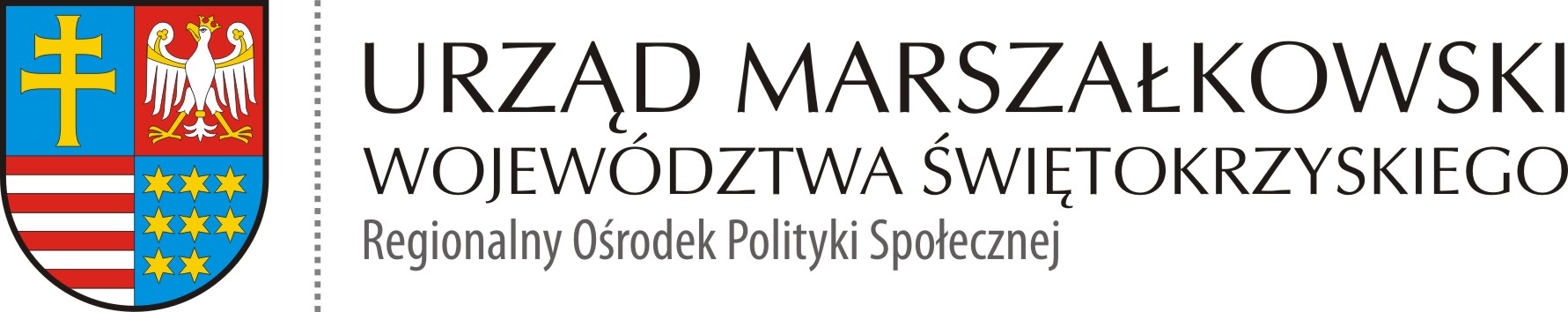 Załącznik nr 2 do Zapytania ofertowego ROPS-II.272.20.2018FORMULARZ OFERTOWYZakup i dostawa dwóch fabrycznie nowych laptopów wraz z oprogramowaniem w ramach projektu pn. „Liderzy kooperacji” Programu Operacyjnego Wiedza Edukacja Rozwój 2014-2020 współfinansowanego ze środków Europejskiego Funduszu Społecznegoja/my niżej podpisani:……………….………………................………………………………………………………(imię, nazwisko, stanowisko/podstawa do reprezentacji)działając w imieniu i na rzecz:……………….………………................……………………………………..………………………..……………………………………………………………………………………………(pełna nazwa Wykonawcy/Wykonawców w przypadku Wykonawców wspólnie ubiegających się o udzielenie zamówienia)Adres*…………………………………………………………………………………………...Kraj* …………………………………………………………………………………………….Telefon*…………………………………………………………………………………………Adres e-mail …………………………………………….  na który Zamawiający ma przesyłać korespondencję.NIP:…………….………………………………………………………………………………..REGON ……………………………………………………….……………………………...…Wykonawca jest mikro, małym, średnim przedsiębiorcą  - TAK/NIE**Oferuję wykonanie zamówienia:  dostawa 2 fabrycznie nowych laptopów wraz z oprogramowaniem zgodnie z treścią szczegółowego opisu przedmiotu zamówienia za:cena brutto za realizację całego przedmiotu zamówienia ………………………………..złw tym należny podatek VAT ............. % Producent komputera(wpisać nazwę producenta i model) …………………….……………………………………………..…………………………………………………………………………………………………………………………………..Termin realizacji zamówieniaWłaściwe zaznaczyć:□  termin wykonania zamówienia do 7 dni roboczych od dnia podpisania umowy	 □ od 8 dni roboczych do 14 dni roboczych od dnia podpisania umowy	 □ powyżej 14 dni roboczych od dnia podpisania umowyW przypadku niewskazania żadnego z punktów lub zaznaczenie więcej niż jednego punktu Zamawiający przyjmuje, iż Wykonawca nie spełnia kryterium.Oświadczam, że cena oferty zawiera wszelkie koszty niezbędne do zrealizowania zamówienia wynikające wprost z treści niniejszego zapytania ofertowego w szczególności dostawy, rozładunku jak również nie ujęte w jego treści, a bez których nie można wykonać zamówienia.Oświadczam, że zapoznałem się z opisem przedmiotu zamówienia i nie wnoszę do niego zastrzeżeń. Zobowiązuje się do wykonania zamówienia zgodnie z treścią  SOPZ. Wykonawca jest zobowiązany poinformować o ewentualnym powstaniu u Zamawiającego obowiązku podatkowego zgodnie z przepisami o podatku od towarów i usług. Wartością całej oferty brutto jest całkowita cena brutto za cały przedmiot zamówienia łącznie z podatkiem VAT, który odprowadza Zamawiający jeżeli powstanie po stronie Zamawiającego obowiązek podatkowy zgodnie z przepisami o podatku od towarów i usług.Oświadczam, że zapoznałem/am się ze ogłoszeniem o zamówieniu i nie wnoszę do niego zastrzeżeń oraz zdobyłem/am konieczne informacje do przygotowania oferty.Oświadczam, że ponoszę pełną odpowiedzialność za należyte wykonanie całości zamówienia.Oświadczam, że w przypadku przyznania mi zamówienia, zobowiązuję się do zawarcia umowy w miejscu i terminie wskazanym przez Zamawiającego............................., dnia .............. 2018 r.	       .........................................................................                    Miejscowość                                                    Podpis i pieczątka imienna  upełnomocnionego	                 przedstawiciela ( przedstawicieli) Wykonawcy*W przypadku oferty wspólnej należy podać dane dotyczące pełnomocnika Wykonawcy**niepotrzebne skreślićDefinicje: ­ Mikroprzedsiębiorstwo: : przedsiębiorstwo, które zatrudnia mniej niż 10 osób i którego roczny obrót lub roczna suma bilansowa nie przekracza 2 milionów euro.­ Małe przedsiębiorstwo: przedsiębiorstwo, które zatrudnia mniej niż 50 osób i którego roczny obrót lub roczna suma bilansowa nie przekracza 10 milionów euro.­ Średnie przedsiębiorstwo: przedsiębiorstwa, które nie są mikroprzedsiębiorstwami ani małymi przedsiębiorstwami i które zatrudniają mniej niż 250 osób i których roczny obrót nie przekracza 50 milionów euro lub roczna suma bilansowa nie przekracza 45 milionów euro.